Workshop proposal Template[Insert your title here] Names of OrganizersOrganiser 1Department or Centre Institution Organiser 2, etc.		 Department or Centre Institution Resource persons: Workshop venue: Local organising committee:Program Advisory Committee:Length of Workshop: Participants: Regional Representation of Early Career ScholarsMinimum: Maximum:Target Audience and Participant Expertise Level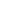 Theoretical Background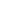 ObjectivesPlease provide a detailed description of the workshop objectives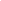 Workshop Structure: Number of days, format, keynote addresses, poster presentations/oral presentations by early career scholars, activity sessions, and panel discussions.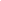 Program DetailsPlease provide program details for each day, names of keynote speakers who have accepted, session details, workshop evaluation plans.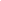 OutcomesPlease describe the planned workshop's near- and longer-term outcomes and impacts. What is the rationale for inviting participants relative to these near- and longer-term expectations?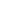 BudgetTravel, boarding and lodging, AV Aids, equipment rentals, stationery, and other contingency expenses.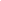 